Publicado en Madrid el 11/07/2016 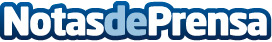 ¿Cuál es el futuro de los servicios financieros británicos tras el 'Brexit'?Foster Swiss analiza cómo podría verse afectada la industria financiera británica después de que el Reino Unido decidiese el pasado mes cortar su relación con la UE. Los servicios financieros del país podrían no llegar a regularse por la MiFID II.  Las instituciones europeas serían las primeras en abandonar el paísDatos de contacto:Foster SwissNota de prensa publicada en: https://www.notasdeprensa.es/cual-es-el-futuro-de-los-servicios-financieros Categorias: Internacional Derecho Franquicias Finanzas Seguros Consumo http://www.notasdeprensa.es